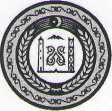 ЧЕЧЕНСКАЯ РЕСПУБЛИКААДМИНИСТРАЦИЯ ШАЛИНСКОГОМУНИЦИПАЛЬНОГО РАЙОНАПОСТАНОВЛЕНИЕ              от 17.01.2017г.	г. Шали	№ 02-пОб утверждении Порядка предоставления отсрочек и(или) рассрочек для субъектов малого и среднего предпринимательства по арендной плате за имущество находящегося в собственности Шалинского муниципального района, включая земельные участкиВ целях установления порядка предоставления отсрочек или рассрочек и укрепления дисциплины внесения платежей по арендной плате за имущество находящегося в собственности Шалинского муниципального района, включая земельные участки, руководствуясь распоряжением Правительства Чеченской Республики от 08.04.2016года №86,1-р «О внесении изменений в распоряжение Правительства Чеченской Республики от 09.02.2015года №18-р» постановляет:1.	Утвердить Порядок предоставления арендаторам отсрочек или рассрочек по арендной плате за имущество находящегося в собственности Шалинского муниципального района, включая земельные участки.2.	Контроль  за исполнением настоящего  постановления  возложить назаместителя      главы      администрации      по      финансам      Шалинского муниципального района Магомадова М.Л.Настоящий порядок распространяется на правоотношения, возникшие с
1 января 2010 года.Вступает в силу со дня официального опубликования в газете "ЗАМА".Глава администрации Шалинского муниципального                              Т-А.В. Ибрагимов Приложение к Постановлению главы администрации Шалинского муниципального района от 17.01.2017г. № 02-пНастоящий Порядок определяет механизм предоставления отсрочек или     рассрочек для субъектов малого и среднего предпринимательства по уплате арендной платы за имущество находящегося в собственности Шалинского муниципального района, включая земельные участки.1. Решение о предоставлении отсрочек или рассрочек для субъектов малого и среднего предпринимательства по уплате арендной платы за имущество находящегося в собственности Шалинского муниципального района, включая земельные участки, а также пени принимается распоряжением отдела имущественных отношений администрации Шалинского муниципального района.1.1. Настоящим Порядком под отсрочкой или рассрочкой арендной платы определяется изменение срока платежа с отнесением установленного в соответствии с договором аренды срока уплаты всей суммы платежа либо его части на более поздний срок.1.2.Отсрочка  предусматривает  единовременный  платеж.1.3. Рассрочка предусматривает поэтапное внесение платежей.2.	Отсрочка или рассрочка для субъектов малого и среднего предпринимательства по уплате арендной плате за имущество находящегося в собственности Шалинского муниципального района, включая земельные участки, предоставляется арендатору в индивидуальном порядке в пределах текущего финансового года.3.	Для получения отсрочки или рассрочки арендатор обращается с заявлением к заместителю администрации главы по финансам с приложением заявления и документов, подтверждающих необходимость предоставления отсрочки или рассрочки, акта сверки  начисления и  платежей отдела имущественных отношений администрации Шалинского муниципального района на момент обращения и график погашения заявленных к рассрочке платежей.4.	Заместитель главы по финансам осуществляет рассмотрение заявлений и
документов, подтверждающих необходимость предоставления отсрочки или
рассрочки.Несоблюдение условий ранее принятых решений по отсрочкам (рассрочкам) неналоговых платежей, подлежащих зачислению в бюджет администрации Шалинского муниципального района является одним из оснований об отказе в предоставлении отсрочки или рассрочки.Мотивированный ответ об отказе в  предоставлении  отсрочки или рассрочки направляется арендатору в установленном порядке.Проект  распоряжения по предоставлению отсрочки или рассрочки разрабатывается отделом  имущественных  отношений в течение пятнадцати дней с даты получения заявления арендатора и пакета документов  о предоставлении отсрочки или рассрочки.Отсрочка или рассрочка платежей предоставляется при обязательном условии своевременной и полной оплаты текущих платежей и начисленных процентов на сумму предоставляемой отсрочки или рассрочки исходя из ½ ставки рефинансирования  Центрального Банка Российской Федерации, действующей на период отсрочки или рассрочки в сроки, установленные для оплаты задолженности сумм арендных платежей согласно графику.Начисление процентов за пользование бюджетными средствами осуществляет отдел имущественных отношений.7. Действие отсрочки или рассрочки прекращается досрочно по следующим	основаниям:-	при уплате всей причитающейся суммы задолженности по аренднымплатежам;-	при нарушении арендатором условий отсрочки или рассрочки, в том
числе  при  однократном  нарушении установленного графика погашения задолженности по арендным платежам;- при возбуждении против арендатора уголовного дела или осуществлении производства по делу, связанному с нарушением налогового законодательства Российской Федерации;- при признании арендатора банкротом.В случае несоблюдения условий предоставления отсрочки или рассрочки
отдел имущественных отношений  готовит проект распоряжения об отмене предоставленной отсрочки или рассрочки.После истечения срока отсрочки или рассрочки непогашенная их часть
подлежит  перечислению  в  бюджет  администрации  Шалинского
муниципального района с начислением пени на непогашенную сумму за
каждый день, начиная со дня предоставления отсрочки или рассрочки.